Межправительственный комитет по интеллектуальной собственности, генетическим ресурсам, традиционным знаниям и фольклоруДвадцать восьмая сессияЖенева, 7 – 9 июля 2014 г.решения двадцать восьмой сессии комитета приняты Комитетом РЕШЕНИЕ ПО ПУНКТУ 2 ПОВЕСТКИ ДНЯ:ПРИНЯТИЕ ПОВЕСТКИ ДНЯПредседатель представил проект повестки дня, распространенный в документе WIPO/GRTKF/IC/28/1 Prov. для принятия, и повестка дня была принята.  РЕШЕНИЕ ПО ПУНКТУ 3 ПОВЕСТКИ ДНЯ:ПРИНЯТИЕ ОТЧЕТА О ДВАДЦАТЬ СЕДЬМОЙ СЕССИИПредседатель представил пересмотренный проект отчета о двадцать седьмой сессии Комитета (WIPO/GRTKF/IC/27/10 Prov. 2) для принятия, и он был принят.РЕШЕНИЕ ПО ПУНКТУ 4 ПОВЕСТКИ ДНЯ:АККРЕДИТАЦИЯ НЕКОТОРЫХ ОРГАНИЗАЦИЙКомитет единодушно одобрил аккредитацию всех организаций, перечисленных в приложении к документу WIPO/GRTKF/IC/28/2, в качестве специальных наблюдателей, а именно: Herbal Anthropology Project (HAP) и Personal Care Products Council (PCPC). РЕШЕНИЕ ПО ПУНКТУ 5 ПОВЕСТКИ ДНЯ:  УЧАСТИЕ КОРЕННЫХ И МЕСТНЫХ ОБЩИНКомитет принял к сведению документы WIPO/GRTKF/IC/28/3, WIPO/GRTKF/IC/28/INF/4 и WIPO/GRTKF/IC/28/INF/6.Комитет настоятельно рекомендовал и призвал членов Комитета и всех заинтересованных субъектов в государственном и частном секторах внести вклад в Добровольный фонд ВОИС для аккредитованных коренных и местных общин.Председатель предложил и Комитет единодушно избрал следующих восемь членов Консультативного комитета в их личном качестве: г-н Арсен БОГАТЫРЕВ, атташе, Постоянное представительство Российской Федерации, Женева;  г-жа Хема БРОУД, представитель, «Nga Kaiawhina a Wai 262» (NKW262), Новая Зеландия;  г-жа Катрин БУНЬЯССИ КАХУРИА, старший советник по правовым вопросам, Кенийский совет по авторскому праву, Найроби, Кения;  г-н Нельсон ДЕ ЛЕОН КАНТУЛЕ, представитель, Asociación Kunas unidos por Napguana/Ассоциация куна в защиту Матери Земли (KUNA), Панама;  г-жа Симара ХАУЭЛЛ, первый секретарь, Постоянное представительство Ямайки, Женева;  г-н Си-хён КИМ, советник, Постоянное представительство Республики Корея, Женева;  г-н Карло Мария МАРЕНГИ, атташе по вопросам интеллектуальной собственности и торговли, Постоянное представительство Святого Престола, Женева;  г-жа Люси МУЛЕНКЕЙ, представитель, Информационная сеть коренных народов, Найроби, Кения.  Председатель Комитета назначил г-жу Александру Грациоли, заместителя Председателя Комитета, выполнять функции Председателя Консультативного совета.Комитет принял к сведению предложение, получившее отражение в документе WIPO/GRTKF/28/10, и информацию, представленную в ходе сессии авторами указанного документа относительно консультаций, проведенных ими с делегациями.  Комитет также принял к сведению намерение авторов представить предложение, содержащее детальные методы в этой связи, для рассмотрения Комитетом по программе и бюджету на его следующей сессии. РЕШЕНИЕ ПО ПУНКТУ 6 ПОВЕСТКИ ДНЯ:Сквозной обзор по теме «Генетические ресурсы, традиционные знания и традиционные выражения культуры» и подведение итогов прогресса и вынесение рекомендации для Генеральной АссамблеиКомитет принял к сведению и обсудил сквозные элементы текстов, содержащихся в приложениях к документам WIPO/GRTKF/IC/28/4, WIPO/GRTKF/IC/28/5 и WIPO/GRTKF/IC/28/6, и подтвердил, что эти тексты, разработанные в ходе двадцать шестой и двадцать седьмой сессий Комитета, соответственно, будут препровождены Генеральной Ассамблее ВОИС, которая состоится в сентябре 2014 г., в соответствии с мандатом Комитета на 2014-2015 гг. и программой работы на 2014 г., содержащейся в документе WO/GA/43/22.Комитет также принял к сведению документы WIPO/GRTKF/IC/28/7, WIPO/GRTKF/IC/28/8, WIPO/GRTKF/IC/28/9, WIPO/GRTKF/IC/28/INF/7, WIPO/GRTKF/IC/28/INF/8, WIPO/GRTKF/IC/28/INF/9 и WIPO/GRTKF/IC/28/INF/10.Что касается требования относительно подведения итогов достигнутого прогресса и вынесения рекомендации Генеральной Ассамблее, то Комитет постановил, что заявления, сделанные по этому вопросу в ходе заключительного обсуждения на двадцать восьмой сессии по этому пункту повестки дня в среду, 9 июля 2014 г., будут зафиксированы в отчете Комитета и что эти заявления будут препровождены Генеральной Ассамблее ВОИС, которая состоится 22 - 30 сентября 2014 г., для рассмотрения и будут включены в обычный отчет о работе сессии.  РЕШЕНИЕ ПО ПУНКТУ 7 ПОВЕСТКИ ДНЯ:Вклад Межправительственного комитета по интеллектуальной собственности, генетическим ресурсам, традиционным знаниям и фольклору (МКГР) в выполнение соответствующих рекомендаций Повестки дня в области развитияКомитет провел обсуждение по этому пункту.  Комитет постановил, что все заявления, сделанные по данному пункту, будут занесены в отчет Комитета и будут также препровождены Генеральной Ассамблее ВОИС, которая состоится 22 – 30 сентября 2014 г., в соответствии с решением, принятым Генеральной Ассамблеей ВОИС в 2010 г. в отношении механизма координации Повестки дня в области развития.РЕШЕНИЕ ПО ПУНКТУ 9 ПОВЕСТКИ ДНЯ:ЗАКРЫТИЕ СЕССИИКомитет принял свои решения по пунктам 2, 3, 4, 5, 6 и 7 повестки дня 9 июля 2014 г.  Он решил, что проект письменного отчета, содержащий согласованный текст этих решений и всех выступлений, произнесенных в Комитете, будет подготовлен и распространен до 19 сентября 2014 г.  Участникам Комитета будет предложено представить в письменном виде исправления к их выступлениям, включенным в проект отчета, прежде чем окончательный вариант проекта отчета будет распространен среди участников Комитета для принятия на следующей сессии Комитета.[Конец документа]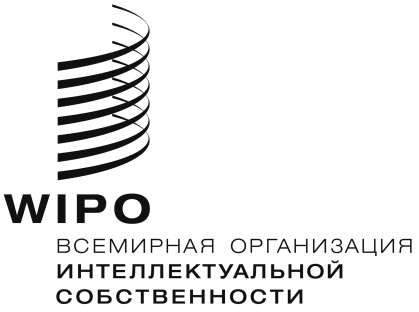 Rоригинал:  английскийоригинал:  английскийоригинал:  английскийдата:  9 июля 2014 г.дата:  9 июля 2014 г.дата:  9 июля 2014 г.